1	Source informationThis contribution was developed by IEEE Project 802®, the Local and Metropolitan Area Network Standards Committee (“IEEE 802”), an international standards development committee organized under the IEEE and the IEEE Standards Association (“IEEE-SA”). The content herein was approved for submission by the IEEE 802.15™ Working Group for WPAN, the IEEE 802.18 Radio Regulatory Technical Advisory Group, and the IEEE 802 Executive Committee, in accordance with the IEEE 802 policies and procedures, and represents the view of IEEE 802. 2	DiscussionWorking Party 1A initiated in June 2013 a Working Document toward a preliminary draft new Report ITU-R SM.[THZ_TREND] entitled “Technology trends of active services in the band above 275 GHz”. At its meeting held in June 2014, WP 1A received additional contributions on this topic and further developed the draft report. WP 1A felt that the work was sufficiently stable and agreed to elevate the document to a preliminary draft new Report with the intention to complete it at its next meeting.IEEE 802 has reviewed and edited the preliminary draft new Report ITU-R SM.[THZ_TREND] with information from our Task Group 802.15.3d activity within the IEEE 802.15 Working Group, which is captured in the attached document.3	SummaryWe applaud the efforts of the participants in WP 1A for undertaking this work and giving IEEE 802 the opportunity to respond to the draft PDNR.Contact:	LYNCH, Michael				E-mail:  freqmgr@ieee.orgRadiocommunication Study Groups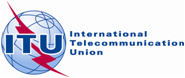 Received:	XXXDocument 1A/166-EReceived:	XXXXX November 2014Received:	XXXEnglish only

Institute of Electrical and Electronics Engineers (IEEE)Institute of Electrical and Electronics Engineers (IEEE)preliminary draft new Report ITU-R SM.[THZ.tREND]preliminary draft new Report ITU-R SM.[THZ.tREND]Technology trends of active services in the band above 275 GHzTechnology trends of active services in the band above 275 GHz